VOCAL WORKOUT DAYSaturday 28th  September 201310.30 – 3.30St John’s Church, Broadbridge Heath, RH12 3LD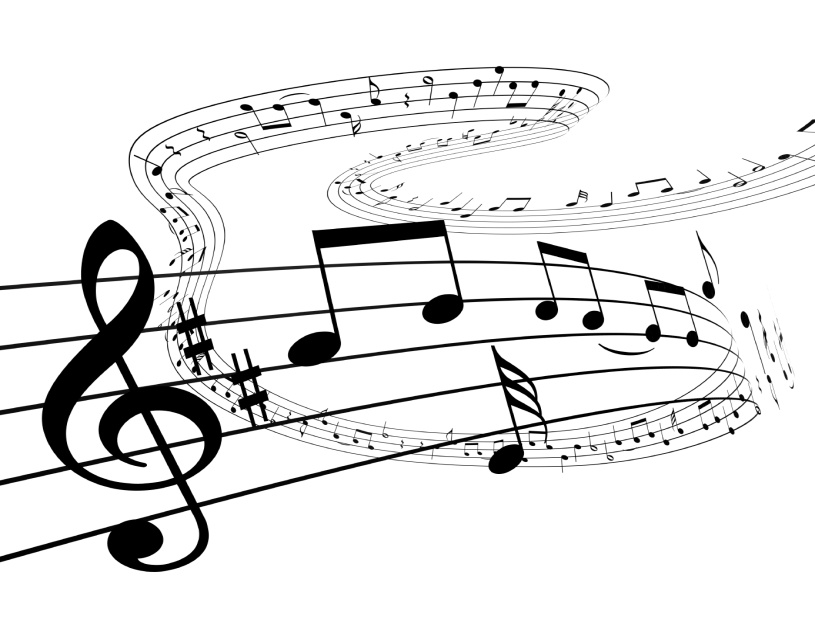 Your singing voice needs regular exercising, training, warming up and warming down, relaxing, just like the rest of the body, so these sessions will be like yoga/body balance/exercise classes but for the much neglected voice! You use the whole body to sing so every bit of you will have a work over!There will be a mixture of physical and vocal work with some group singing.Previous experience is not necessary but those who already sing well will also benefit, as there will be plenty of technical input. Sight reading skills will not be needed!Enjoy working and learning with other singers.Cost for the day: £25Book early as numbers are limited!Please bring a packed lunch. Tea, coffee and plenty of water will be provided.Queries to cantilena.info@gmail.com Booking Forms to Cantilena, 27 Mead Road, Cranleigh, Surrey, GU6 7BQTutor Jenny Hansell is a professional singer and teacher. She is conductor of Horsham Chamber Choir and Cantilena and regularly runs singing workshops.----------------------------------------------------------------------------------------------------------------VOCAL WORKOUT DAY – SATURDAY 28th  SEPTEMBER 2013NAME ___________________________________________________________________EMAIL ____________________________________PHONE_______________________I would like to participate in the Vocal Workout Day at St John’s Church, Broadbridge HeathI enclose a cheque for £25 made payable to Cantilena